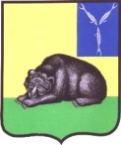 ГЛАВАМУНИЦИПАЛЬНОГО ОБРАЗОВАНИЯ ГОРОД ВОЛЬСК ВОЛЬСКОГО  МУНИЦИПАЛЬНОГО РАЙОНА  САРАТОВСКОЙ ОБЛАСТИ   П О С Т А Н О В Л Е Н И Еот 11.09.2019 г.                                     № 33                                     г.ВольскВ соответствии со ст.ст. 29, 33, 37, 41 Устава муниципального образования город Вольск,ПОСТАНОВЛЯЮ:1. Признать утратившим силу постановление главы муниципального образования город Вольск Вольского муниципального района Саратовской области от 29 сентября 2017 года № 17/2 «Об утверждении порядка общественных обсуждений проекта муниципальной программы «Формирование комфортной городской среды муниципального образования город Вольск на 2018- 2022 года» и территорий, подлежащих обязательному  благоустройству в 2018 году».2. Настоящее постановление подлежит официальному опубликованию.3. Контроль за выполнением данного постановления оставляю за собой.Глава   муниципальногообразования  город  Вольск                                                       М.А. Кузнецов  О признании утратившим силу постановления  Главы муниципального образования город Вольск Вольского муниципального района Саратовской области от 29 сентября 2017 года № 17/2 «Об утверждении порядка общественных обсуждений проекта муниципальной программы «Формирование комфортной городской среды муниципального образования город Вольск на 2018-2022 года» и территорий, подлежащих обязательному благоустройству в 2018 году»